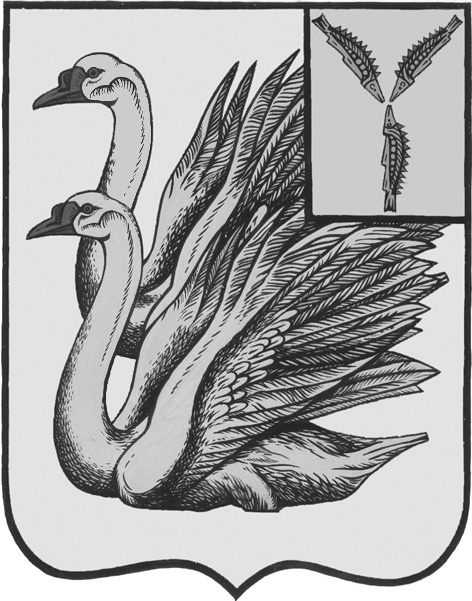 АДМИНИСТРАЦИЯ КАЛИНИНСКОГО МУНИЦИПАЛЬНОГО РАЙОНА САРАТОВСКОЙ ОБЛАСТИП О С Т А Н О В Л Е Н И Еот 27 декабря 2022 года № 1795г. КалининскО внесении изменений в постановлениеадминистрации Калининскогомуниципального района Саратовскойобласти от 31.12.2019 года № 1792В соответствии с Федеральным законом от 06 октября 2003 года № 131-ФЗ «Об общих принципах организации местного самоуправления в Российской Федерации», постановлением главы администрации Калининского муниципального района от 04.10.2013 года № 2457 «О порядке принятия решений о разработке, формировании и реализации муниципальных программ, действующих на территории Калининского муниципального района», руководствуясь Уставом Калининского муниципального района Саратовской области, в целях развития государственной политики в области сохранения культурного наследия, развития различных форм культурно- досуговой деятельности, ПОСТАНОВЛЯЕТ:1. Внести в постановление администрации Калининского муниципального района Саратовской области от 31 декабря 2019 года № 1792 «Об утверждении муниципальной программы «Развитие культуры Калининского муниципального района Саратовской области на 2020 - 2022 годы» (с изменениями от 15.01.2020 года № 29, от 19.03.2020 года № 293, от 15.05.2020 года № 460, от 10.08.2020 года № 777, от 28.10.2020 года № 1066, от 01.12.2020 года № 1230, от 22.12.2020 года № 1348, от 29.01.2021 года № 114, от 10.03.2021 года № 220, от 18.06.2021 года № 654, от 19.08.2021 года № 899, от 22.09.2021 года № 1071, от 18.11.2021 года № 1343, от 23.12.2021 года № 1578, от 21.02.2022 года № 218, от 18.08.2022 года № 1071, от 07.10.2022 года № 1314, от 01.12.2022 года № 1654) следующие изменения:1.1. В приложении к постановлению в паспорте муниципальной программы «Развитие культуры Калининского муниципального района Саратовской области на 2020-2022 годы» в строке «Объем и источники финансирования»:- цифры «63 389,2» заменить на цифры «65 652,6»;- цифры «17 400,7» заменить на цифры «19 664,1»;- цифры «55 238,8» заменить на цифры «57 502,2»;- цифры «17 266,7» заменить на цифры «19 530,1».1.2. В приложении к постановлению в разделе 3 «Ресурсное обеспечение муниципальной программы» муниципальной программы «Развитие культуры Калининского муниципального района Саратовской области на 2020-2022 годы»:1.2.1. В пункте 1 «Развитие и сохранение культуры в Калининском муниципальном районе»- цифры «44 256,6» заменить на цифры «45 520,0»;- цифры «10 413,6» заменить на цифры «11 677,0»;- цифры «36 680,8» заменить на цифры «37 944,2».1.2.2. В пункте 2 «Сохранение и развитие сети библиотек в Калининском муниципальном районе»- цифры «19 132,6» заменить на цифры «20 132,6»;- цифры «6 987,1» заменить на цифры «7 987,1»;- цифры «18 558,0» заменить на цифры «19 558,0»;- цифры «6 853,1» заменить на цифры «7 853,1».1.3. В приложении № 1 к муниципальной программе в подпрограмме «Развитие и сохранение культуры в Калининском муниципальном районе» муниципальной программы «Развитие культуры Калининского муниципального района Саратовской области на 2020-2022 годы» в паспорте подпрограммы «Объем и источники финансирования» и в разделе 3 подпрограммы «Ресурсное обеспечение подпрограммы»:- цифры «44 256,6» заменить на цифры «45 520,0»;- цифры «10 413,6» заменить на цифры «11 677,0»;- цифры «36 680,8» заменить на цифры «37 944,2».1.4. В приложении № 1 к муниципальной программе в подпрограмме «Развитие и сохранение культуры в Калининском муниципальном районе» муниципальной программы «Развитие культуры Калининского муниципального района Саратовской области на 2020-2022 годы» раздел 6 подпрограммы «Перечень программных мероприятий по подпрограмме «Развитие и сохранение культуры в Калининском муниципальном районе»» изложить в новой редакции, согласно приложению №1 к постановлению.1.5. В приложении № 2 к муниципальной программе в подпрограмме «Сохранение и развитие сети библиотек в Калининском муниципальном районе» муниципальной программы «Развитие культуры Калининского муниципального района Саратовской области на 2020-2022 годы» в паспорте подпрограммы в строке «Объем и источники финансирования» и в разделе 3 подпрограммы «Ресурсное обеспечение подпрограммы»:- цифры «19 132,6» заменить на цифры «20 132,6»;- цифры «6 987,1» заменить на цифры «7 987,1»;- цифры «18 558,0» заменить на цифры «19 558,0»;- цифры «6 853,1» заменить на цифры «7 853,1».1.6. В приложении № 2 к муниципальной программе в подпрограмме «Сохранение и развитие сети библиотек в Калининском муниципальном районе» муниципальной программы «Развитие культуры Калининского муниципального района Саратовской области на 2020-2022 годы» раздел 6 «Система (перечень) программных мероприятий» изложить в новой редакции, согласно приложению № 2 к постановлению.2. Начальнику управления по вопросам культуры, информации и общественных отношений администрации муниципального района Тарановой Н.Г. разместить настоящее постановление на официальном сайте администрации Калининского муниципального района Саратовской области в сети «Интернет».3. Директору – главному редактору МУП «Редакция газеты «Народная трибуна» Сафоновой Л.Н. опубликовать настоящее постановление в газете «Народная трибуна», а также разместить в информационно-телекоммуникационной сети «Интернет» общественно-политической газеты Калининского района «Народная трибуна».4. Настоящее постановление вступает в силу после его официального опубликования (обнародования).5. Контроль за исполнением настоящего постановления возложить на заместителя главы администрации муниципального района по социальной сфере, начальника управления образования Захарову О.Ю.Глава муниципального района                                                          В.Г. ЛазаревИсп.: Мизерная О.С. Приложение №1к постановлению администрации МР от 27.12.2022 года №17956. Перечень программных мероприятий подпрограммы «Развитие и сохранение культуры в Калининском муниципальном районе»Примечание: экономия денежных средств, сложившаяся в результате размещения муниципальных заказов на приобретение товаров, выполнение работ, оказание услуг в рамках данных мероприятий, направляется на реализацию дополнительных мероприятий, соответствующих целям и задачам данной подпрограммы._____________________ Приложение №2к постановлению администрации МР от 27.12.2022 года №17956. Система (перечень) программных мероприятийПримечание: экономия денежных средств, сложившаяся в результате размещения муниципальных заказов на приобретение товаров, выполнение работ, оказание услуг в рамках данных мероприятий, направляется на реализацию дополнительных мероприятий, соответствующих целям и задачам данной подпрограммы._____________________ № п/пНаименование мероприятияСрок исполненияОбъем финансирования (тыс. руб.)2020 год2020 год2020 год2020 год2021 год2021 год2021 год2021 год2022 год2022 год2022 год2022 год2022 годОтветственные за исполнение№ п/пНаименование мероприятияСрок исполненияОбъем финансирования (тыс. руб.)Федеральный бюджет (прогнозно)Областной бюджет (прогнозно)Местный бюджетВнебюджетные источникиФедеральный бюджет (прогнозно)Областной бюджет (прогнозно)Местный бюджетВнебюджетные источникиФедеральный бюджет (прогнозно)Областной бюджет (прогнозно)Местный бюджетМестный бюджетВнебюджетные источникиОтветственные за исполнение1Подпрограмма «Развитие и сохранение культуры в Калининском муниципальном районе»2020- 2022 гг.45520,02598,4321,213149,30,00,04656,213117,90,00,00,011677,011677,00,0Управление по вопросам культуры, информации и общественных отношений администрации Калининского муниципального района, МБУК «Калининский РДК»Расходы на предоставление субсидий на выполнение муниципального задания бюджетными учреждениями.2020- 2022 гг.34844,00,00,012440,10,00,00,011190,30,00,00,011213,611213,60,0Управление по вопросам культуры, информации и общественных отношений администрации Калининского муниципального района, МБУК «Калининский РДК»1.1.1Погашение кредиторской задолженности прошлых лет по муниципальному заданию2020- 2022 гг.181,50,00,0181,50,00,00,00,00,00,00,00,00,00,0Управление по вопросам культуры, информации и общественных отношений администрации Калининского муниципального района, МБУК «Калининский РДК»1.2Проведение мероприятий, погашение кредиторской задолженности, разработка энергетического паспорта, увеличение стоимости основных средств, увеличение стоимости материальных запасов, изготовление баннеров, призы на  день города, салют,шары,  материалы, услуги на проведение дня города, проектные работы, подписка,  газификация, публикация в журналах и газетах, поставка газа «Вечный огонь», установка оконных блоков из ПВХ, проведение новогодних мероприятий, прочие товары, прочие работы, прочие услуги, прочие расходы, подключение интернета, установка и обслуживание противопожарной сигнализации, ремонтные работы, обучение и повышение квалификации, оплата за проектно-сметную документацию, подготовка к отопительному сезону2020- 2022 гг.2727,00,00,0426,00,00,00,01837,60,00,00,00,0463,40,0Управление по вопросам культуры, информации и общественных отношений администрации Калининского муниципального района, МБУК «Калининский РДК»1.2.1Погашение кредиторской задолженности прошлых лет2020- 2022 гг.191,70,00,0101,70,00,00,090,00,00,00,00,00,00,0Управление по вопросам культуры, информации и общественных отношений администрации Калининского муниципального района, МБУК «Калининский РДК»1.3Государственная поддержка отрасли культуры в рамках регионального проекта «Культурная среда» (создание и модернизация учреждений культурно-досугового типа в сельской местности):ремонтные работы, увеличение стоимости основных средств, увеличение стоимости материальных запасов, прочие работы, услуги, расходы2020-2022 гг.2919,62598,4321,20,00,00,00,00,00,00,00,00,00,00,0Управление по вопросам культуры, информации и общественных отношений администрации Калининского муниципального района, МБУК «Калининский РДК»1.4Иные межбюджетные трансферты, выделяемые из резервного фонда Правительства Саратовской области на аварийно-восстановительные работы (оплата работ, услуг, увеличение стоимости основных средств, увеличение стоимости материальных запасов)2021 год4656,20,00,00,00,00,04656,20,00,00,00,00,00,00,0Управление по вопросам культуры, информации и общественных отношений администрации Калининского муниципального района, МБУК «Калининский РДК»№ п/пНаименование мероприятияСрок исполненияОбъем финансирования (тыс. руб.)2020 год2020 год2020 год2020 год2021 год2021 год2021 год2021 год2022 год2022 год2022 год2022 год2022 годОтветственные за исполнение№ п/пНаименование мероприятияСрок исполненияОбъем финансирования (тыс. руб.)Федеральный бюджет (прогнозно)Областной бюджет (прогнозно)Местный бюджетВнебюджетные источникиФедеральный бюджет (прогнозно)Областной бюджет (прогнозно)Местный бюджетВнебюджетные источникиФедеральный бюджет (прогнозно)Областной бюджет (прогнозно)Областной бюджет (прогнозно)Местный бюджетВнебюджетные источникиОтветственные за исполнение1Подпрограмма «Сохранение и развитие  сети  библиотек в Калининском муниципальном районе»2020- 2022 гг.20132,6168,334,75894,50,0220,716,95810,40,0119,314,714,77853,10,0Управление по вопросам культуры, информации и общественных отношений администрации Калининского муниципального района, МБУК «КМЦБ»1.1Расходы на предоставление субсидий на выполнение муниципального задания бюджетными учреждениями.2020- 2022 гг.18556,40,00,05833,90,00,00,05695,40,00,00,00,07027,10,0Управление по вопросам культуры, информации и общественных отношений администрации Калининского муниципального района, МБУК «КМЦБ»1.2.1Погашение кредиторской задолженности прошлых лет по муниципальному заданию2020- 2022 гг.32,70,00,032,70,00,00,00,00,00,00,00,00,00,0Управление по вопросам культуры, информации и общественных отношений администрации Калининского муниципального района, МБУК «КМЦБ»1.3Государственная поддержка отрасли культуры (комплектование книжных фондов библиотек муниципальных образований и государственных общедоступных библиотек за счет средств резервного фонда Правительства Российской Федерации)2020- 2022 гг.135,60,00,00,00,0120,714,90,00,00,00,00,00,00,0Управление по вопросам культуры, информации и общественных отношений администрации Калининского муниципального района, МБУК «КМЦБ»1.4Подключение муниципальных общедоступных библиотек к  информационно- телекоммуникационной сети «Интернет» и развитие библиотечного дела с учетом задачи расширения информационных технологий и оцифровки2020- 2022 гг.203,0168,334,70,00,00,00,00,00,00,00,00,00,00,0Управление по вопросам культуры, информации и общественных отношений администрации Калининского муниципального района, МБУК «КМЦБ»1.5Государственная поддержка лучших сельских учреждений культуры2021 год102,00,00,00,00,0100,02,00,00,00,00,00,00,00,0Управление по вопросам культуры, информации и общественных отношений администрации Калининского муниципального района, МБУК «КМЦБ»1.6Прочие расходы, проведение специальной оценки условий труда, обучение и повышение квалификации, прочие работы и услуги, погашение кредиторской задолженности прошлых лет, оплата за проектно-сметную документацию, ремонтные работы, приобретение материалов, приобретение оборудования, хозяйственного инвентаря, приобретение основных средств, тех.обслуживание ОПС, расходы на содержание имущества2020- 2022 гг.968,90,000,027,90,00,00,0115,00,00,00,0826,0826,00,0Управление по вопросам культуры, информации и общественных отношений администрации Калининского муниципального района, МБУК «КМЦБ»1.7Государственная поддержка лучших работников сельских учреждений культуры2020- 2022 гг.0,00,00,00,00,00,00,00,00,00,00,00,00,00,0Управление по вопросам культуры, информации и общественных отношений администрации Калининского муниципального района, МБУК «КМЦБ»1.8Государственная поддержка отрасли культуры (комплектование книжных фондов  муниципальных общедоступных библиотек )2022 год134,00,00,00,00,00,00,00,00,0119,314,70,00,00,0Управление по вопросам культуры, информации и общественных отношений администрации Калининского муниципального района, МБУК «КМЦБ»